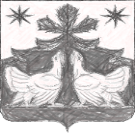 КРАСНОЯРСКИЙ КРАЙ  ЗОТИНСКИЙ СЕЛЬСКИЙ СОВЕТ ДЕПУТАТОВ
ТУРРУХАНСКИЙ РАЙОН РЕШЕНИЕ 26.12.2023                                      с.  Зотино                                           № 103- 3 О внесении изменений  и дополнений в Решение Зотинского сельского Совета депутатов от 25.12.2015 № 38-6 «Об утверждении Порядка увольнения (освобождения от должности) в связи с утратой доверия лиц, замещающих муниципальные должности на постоянной основе»В соответствии со статьей 13.1 Федерального закона от 25.12.2008 
№ 273-ФЗ «О противодействии коррупции», статьей 16 Федерального закона от 03.12.2012 № 230-ФЗ «О контроле за соответствием расходов лиц, замещающих государственные должности, и иных лиц их доходам», статьей 10 Федерального закона от 07.05.2013 № 79-ФЗ «О запрете отдельным категориям лиц открывать и иметь счета (вклады), хранить наличные денежные средства и ценности в иностранных банках, расположенных 
за пределами территории Российской Федерации, владеть и (или) пользоваться иностранными финансовыми инструментами», Федеральным законом от 06.10.2003 № 131-ФЗ «Об общих принципах организации местного самоуправления в Российской Федерации», Уставом  Зотинского сельсовета, Зотинский сельский Совет депутатовРЕШИЛ:1.	Внести изменения и дополнения в Порядок увольнения (освобождения от должности) в связи с утратой доверия лиц, замещающих муниципальные должности на постоянной основе, утвержденного решением от 25.12.2015 № 38-6 (далее – Порядок).1.1.   Пункт 3 Порядка изложить в следующей редакции: «3. Лицо, замещающее муниципальную должность, подлежит увольнению (освобождению от должности) в связи с утратой доверия 
в следующих случаях:1) непринятия лицом мер по предотвращению и (или) урегулированию конфликта интересов, стороной которого оно является, за исключением случаев, установленных федеральными законами;2) непредставления лицом сведений о своих доходах, об имуществе 
и обязательствах имущественного характера, а также о доходах, 
об имуществе и обязательствах имущественного характера своих супруги (супруга) и несовершеннолетних детей, представления заведомо неполных сведений, за исключением случаев, установленных федеральными законами, либо представления заведомо недостоверных сведений, если иное 
не установлено федеральными законами;3) участия лица на платной основе в деятельности органа управления коммерческой организации, за исключением случаев, установленных федеральным законом;4) осуществления лицом предпринимательской деятельности;5) вхождения лица в состав органов управления, попечительских или наблюдательных советов, иных органов иностранных некоммерческих неправительственных организаций и действующих на территории Российской Федерации их структурных подразделений, если иное 
не предусмотрено международным договором Российской Федерации или законодательством Российской Федерации» 1.2. Пункт 2 Порядка изложить в следующей редакции«2.	Лицо, замещающее муниципальную должность, которому стало известно о возникновении у подчиненного ему лица личной заинтересованности, которая приводит или может привести к конфликту интересов, подлежит увольнению (освобождению от должности) в связи 
с утратой доверия также в случае непринятия лицом, замещающим муниципальную должность, мер по предотвращению и (или) урегулированию конфликта интересов, стороной которого является подчиненное ему лицо, за исключением случаев, установленных федеральными законами».1.3. Дополнить Порядок  пунктами  13 , 14 следующего содержания:«13. Лицо, замещающее муниципальную должность, освобождается 
от ответственности за несоблюдение ограничений и запретов, требований 
о предотвращении или об урегулировании конфликта интересов 
и неисполнение обязанностей, установленных Федеральным законом 
от 25.12.2008 № 273-ФЗ «О противодействии коррупции» и другими федеральными законами в целях противодействия коррупции, в случае, если несоблюдение таких ограничений, запретов и требований, а также неисполнение таких обязанностей признается следствием не зависящих 
от указанного лица обстоятельств в порядке, предусмотренном частями 3-6 статьи 13 Федерального закона от 25.12.2008 № 273-ФЗ «О противодействии коррупции»;«14. Сведения о применении к лицу, замещающему муниципальную должность, взыскания в виде увольнения (освобождения от должности), 
в связи с утратой доверия за совершение коррупционного правонарушения включаются органом местного самоуправления, в котором это лицо замещало соответствующую должность, в реестр лиц, уволенных в связи 
с утратой доверия, предусмотренный статьей 15 Федерального закона 
от 25.12.2008 № 273-ФЗ «О противодействии коррупции» в течении семи рабочих дней после принятия решения об увольнении (освобождения 
от должности) лица в связи с утратой доверия.2.	Контроль за исполнением настоящего Решения возложить
на Главу Зотинского сельсовета.3.	Решение вступает в силу в день, следующий за днем 
его официального опубликования (обнародования) в печатном издании газете «Ведомости органов местного самоуправления Зотинский сельсовет».Глава  Зотинского сельсовета,Председатель ЗотинскогоСельского Совета депутатов                                                         А.А. Шеберстов